Číslo šablony: III/2VY_32_INOVACE_P10_1.17Tematická oblast: Molekulová fyzika a termikaVypařování, var, kondenzaceTyp: DUM - pracovní list	Předmět: Fyzika		Ročník:  3. r. (6leté), 2. r. (4leté)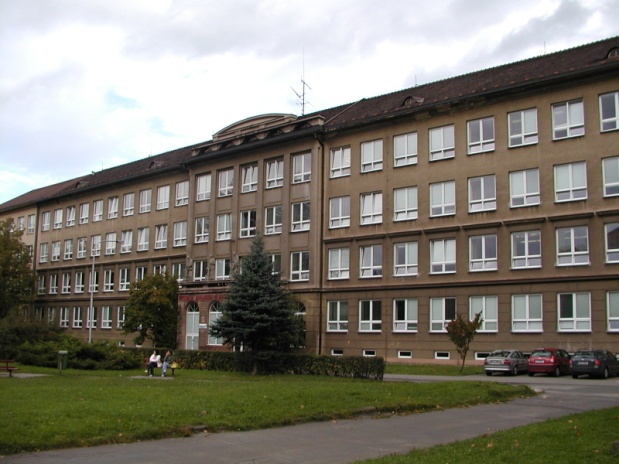 Zpracováno v rámci projektuEU peníze školámCZ.1.07/1.5.00/34.0296Zpracovatel:Mgr. Marcela KantorováGymnázium, Třinec, příspěvková organizaceDatum vyhotovení: květen 2013Metodický listPracovní list je určen pro žáky 2. ročníku čtyřletého a 3. ročníku šestiletého studia. Slouží  
k procvičování, opakování, případně i ověřování znalostí. Lze pracovat pouze písemně nebo ústně. Inovace spočívá v možnosti využít tento pracovní list i interaktivně.Doba využití PL: 30 - 40 minutKlíčová slova:  Vypařování VarKondenzaceMěrné skupenské teplo vypařování, varu, kondenzaceSkupenské teplo vypařování, varu, kondenzaceVypařování, var, kondenzaceOdpovězte na otázky:Jak nazýváme fyzikální děje, při kterých se mění skupenství látek ……………………………………Vysvětlete, k jaké přeměně látek dochází při vypařování a varu.......................................... Vysvětlete, k jaké přeměně dochází při kondenzaci…………………………………………………………Vysvětlete rozdíl mezi vypařováním a varem ……………………………………………………………………Jaký je rozdíl mezi měrným skupenským teplem vypařování a skupenským teplem vypařování ……………………………………………………………………………………………………………………….6)	Vysvětlete pojen sytá pára ……………………………………………………………………………………………….Vysvětlete pojem trojný bod ……………………………………………………………………………………………8)	Vysvětlete pojem kritický bod……………………………………………………………….............................	Načrtněte a popište křivku, která popisuje fázovou přeměnu mezi kapalnou látkou a plynem:Test:     1) Měrné skupenské teplo vypařování vyjadřujeme v jednotkách:a)  J kg-1                   b) J.mol-1		c) J.kg-1.K-1           d)  J.K-1         2) Měrné skupenské teplo vypařování je definováno vztahem:a) 		b)   		c)   		d) 3) Skupenské teplo vypařování je definováno vztahem:a)             	b) 		c) 	d) 4) Vyberte dvě správné odpovědi: Vypařování je jev:a) kdy dochází k přechodu látky ze skupenství pevného do skupenství plynnéhob) ke kterému dochází při libovolné teplotě z volného povrchu kapalinyc) při kterém roste teplota kapalinyd) kdy se zvyšuje střední kinetická energie připadající na molekulu kapalinye) při kterém platí, že vnitřní energie páry o dané hmotnosti je větší než vnitřní energie
    kapaliny téže hmotnosti a teplotyf) který popisujeme veličinou zvanou měrné skupenské teplo vypařování a jeho jednotkou je    
   J/m.Příklady:Jaké teplo je třeba k tomu, aby se vypařila voda o hmotnosti  o počáteční teplotě12oC?
Potřebné hodnoty najděte v tabulkách.

Ve vodě o hmotnosti  a teplotě 22 oC kondenzovala vodní pára o teplotě 100 oC
 a hmotnosti 120g. Jaká bude výsledná teplota vody? Potřebné hodnoty najděte v tabulkách.

Určete teplo potřebné na přeměnu ledu o hmotnosti  a teplotě -10 oC na páru o teplotě 100 oC. Potřebné hodnoty najděte v tabulkách.
Fyzika v praxi:Proč je maso v Papinově hrnci rychleji uvařeno než v běžném hrnci?Proč ve vysokých horách lze v hrnci těžko uvařit maso nebo hrách?Var vody se zintenzívní, nasypeme – li do ní písek, sůl, prášek na čištění nádobí apod. Vysvětlete.Použité zdroje:Nahodil,  Josef,  Fyzika v běžném životě,2, rozšířené vydání, Prometheus, spol. s. r. o., 2004, ISBN 80-7196-278-3archiv autora